PETAK,30.4.2021. HRVATSKI JEZIK-LK-PROČITAJ REČENICU I PREPIŠI JE U ISTOM REDU.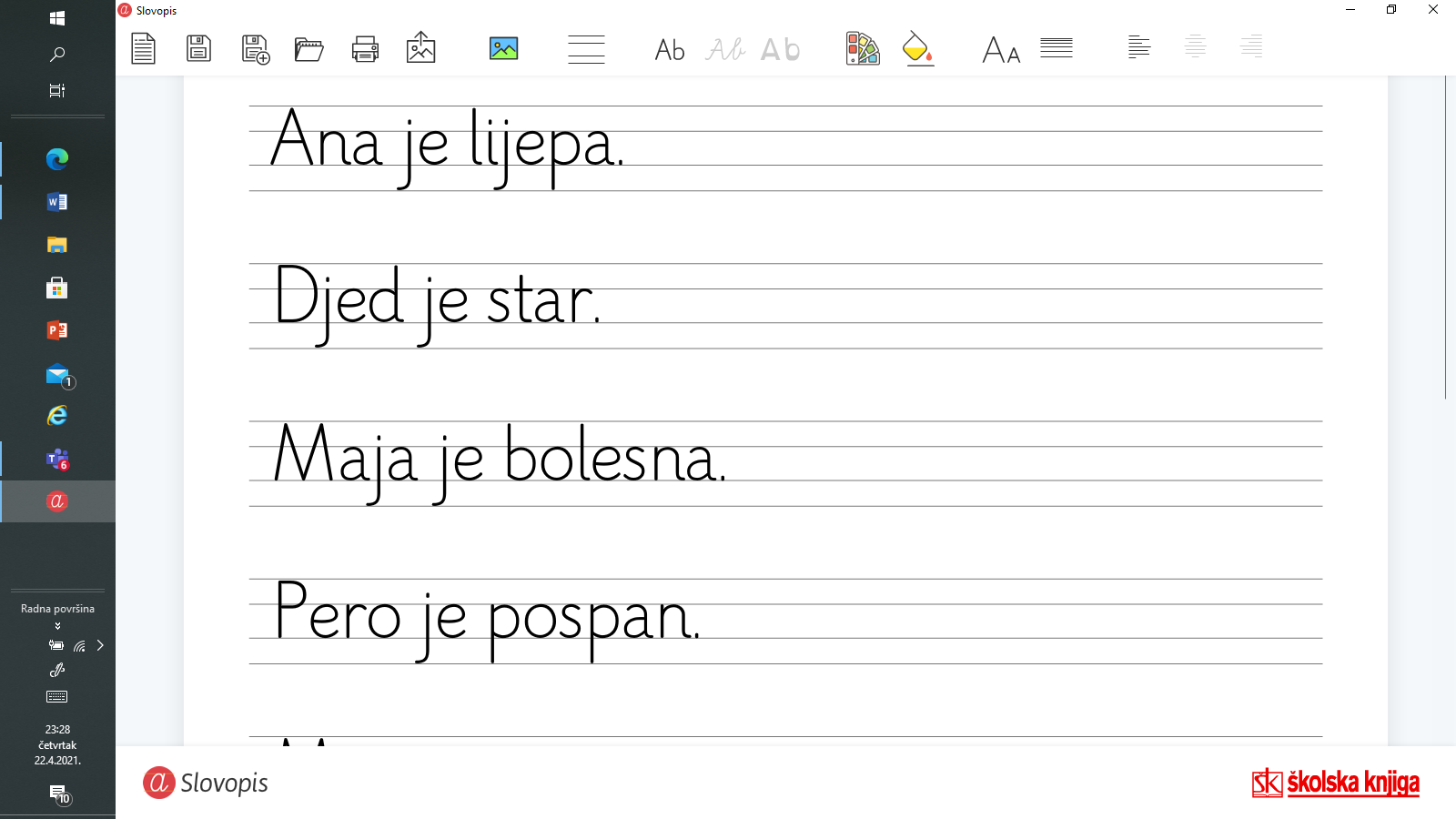 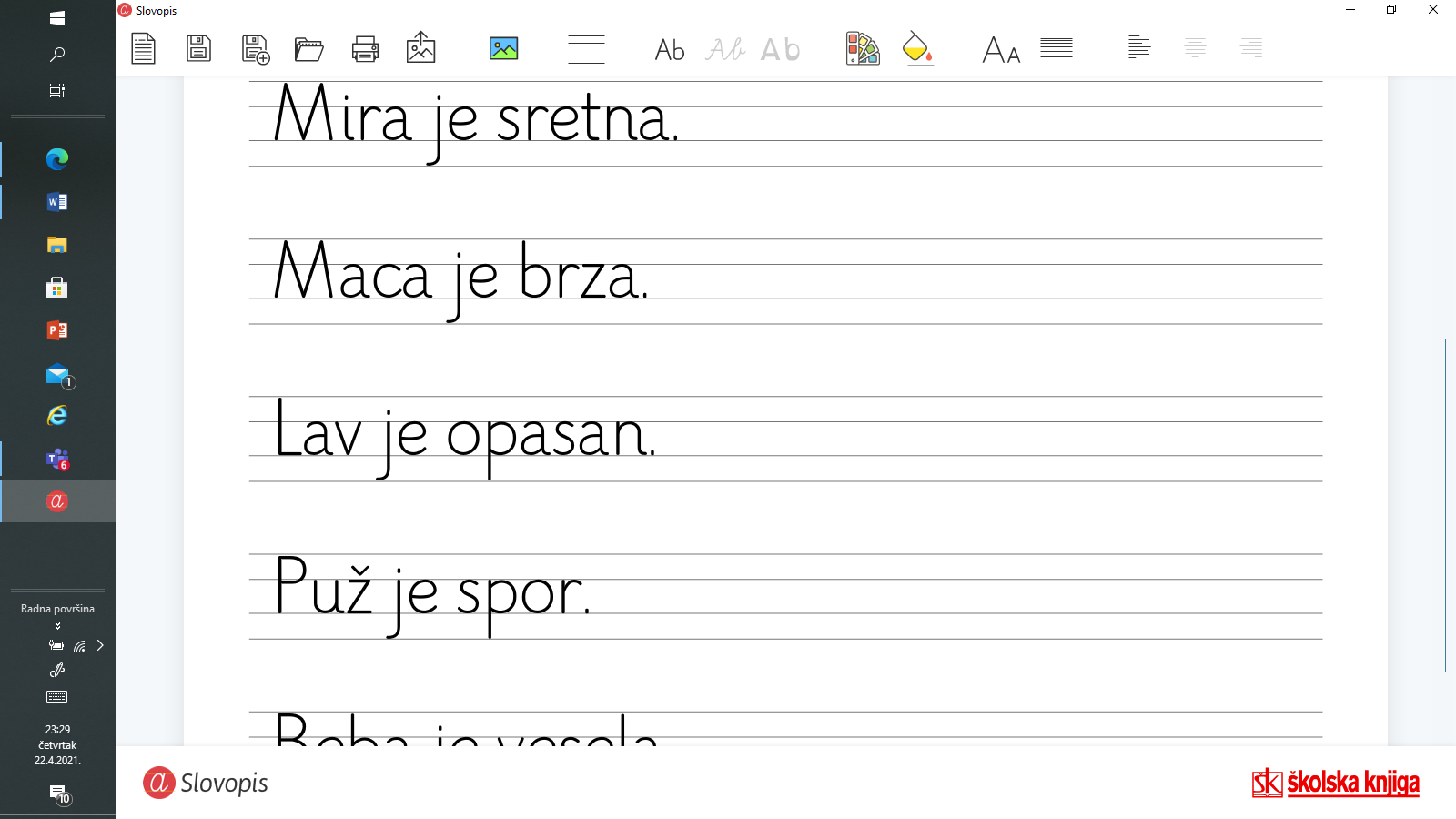 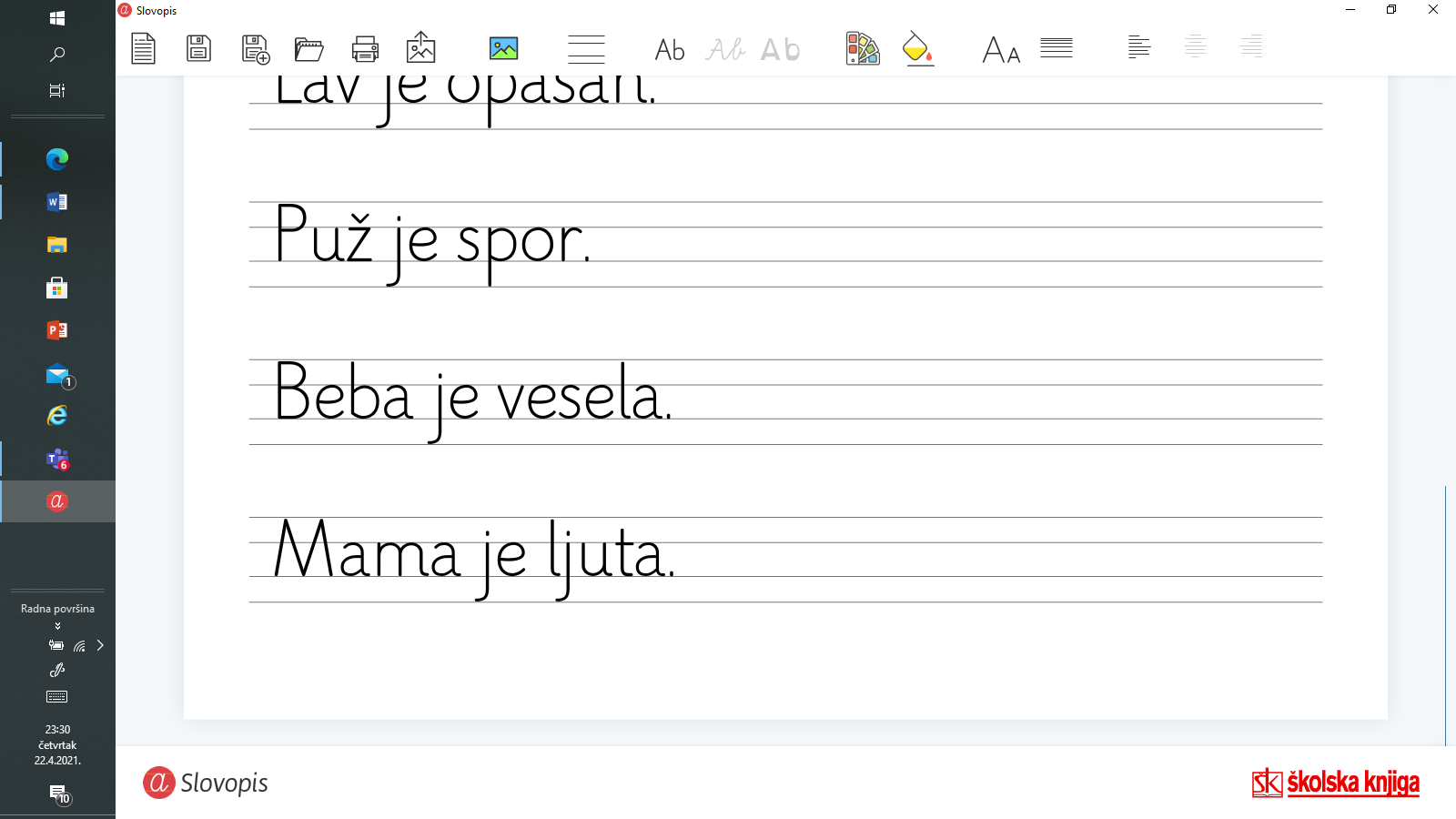 